МОЛИТВЕННЫЙ ЛИСТОК 				     АПРЕЛЬ-2021ФОНДА ВАРНАВА                                                                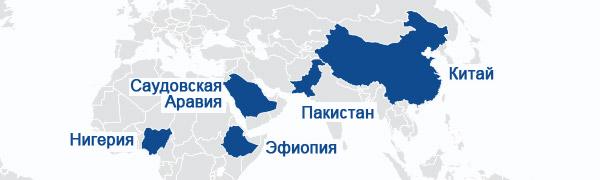          Нигерия – Из колледжа в Кадуне похищены 39 студентов; исламисты освободили похищенного ранее пастора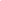          Саудовская Аравия – Власти преследуют христианина, перешедшего из ислама, а родственники угрожают насилием         Эфиопия – 24 христианина убиты боевиками, в том числе двое служителей         Пакистан – Новый помощник Имрана Кхана говорит, что меньшинства не второсортные граждане         Китай – Власти усиливают контроль над служителями, будет создана база данных церковных лидеров
Плод же духа: любовь, радость, мир, долготерпение, благость, милосердие, вера, кротость, воздержание. На таковых нет закона.Галатам 5:22–23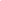 Нигерия – Из колледжа в Кадуне похищены 39 студентов; исламисты освободили похищенного ранее пастораВооруженные люди похитили 39 студентов Федерального колледжа лесного хозяйства в Мандо, штат Кадуна, Нигерия. Большинство похищенных – христиане. Группа вооруженных бандитов ворвалась в колледж 11 марта около 21:30, беспорядочно стреляя. Они захватили 219 человек, из которых 180 были вскоре освобождены военными.Позже было опубликовано несколько видео, на которых захваченных студентов пугали и избивали. Еще одно видео показывает студента, который под дулом автомата просит правительство вмешаться. Этот студент, фамилию которого назвали как Эммануэль, добавил: «Многие из нас здесь ранены – тяжело ранены. Время идет... у многих из нас тут проблемы со здоровьем».Ранее, 3 марта, был освобожден пастор, похищенный боевиками «Боко харам» в канун Рождества. В этот день исламистская террористическая группировка грозилась его убить. Об освобождении пастора Булуса Якуру вели переговоры власти Нигерии.24 февраля исламисты «Боко харам» опубликовали видео, в котором пастор Булус сказал, что его похитители выставили ему ультиматум, угрожая через неделю его убить.Боевики схватили пастора 24 декабря 2020 года во время рейда на деревню Пеми, где проживают в основном христиане, что в 20 километрах от Чибока. В том нападении было убито 11 человек. Также были убиты еще пять христиан в том же регионе – в качестве так называемого «Рождественского подарка», как назвали это боевики.В районе Ибаджи в Нигерийском штате Коги 1 марта около 20 молодых людей избили пастора Мишеля Самсона из Объединенной евангелической церкви. На него напали, когда он спал, и избили так, что он потерял сознание. Поводом для нападения послужило то, что он не разрешил им провести традиционную африканскую религиозную церемонию в здании церкви.Днем ранее пастор Мишель помешал этим молодым людям воспользоваться церковным зданием для проведения языческой церемонии под названием «Маскарад» – это традиционная нигерийская анимистическая религиозная церемония, во время которой совершается ритуальное поклонение определенному божеству, в зависимости от времени года.Благодарите Бога за отвеченную молитву об освобождении пастора Булуса и молитесь о похищенных студентах колледжа. Просите, чтобы Господь защитил их, помог им быть мужественными и укрепил их сердце в уповании на Него (Псалом 30:25). Молитесь о полном восстановлении пастора Мишеля, который (на момент написания этой новости) находится в больнице в критическом состоянии. Молитесь, чтобы пастор Булус также полностью восстановился после всего пережитого – и физически, и духовно.		В началоСаудовская Аравия – Власти преследуют христианина, перешедшего из ислама, а родственники угрожают насилиемПротив христианина, перешедшего из ислама, завели два судебных дела. Кроме этого, ему и его семье угрожают.Христианин, названный «А», предстал перед судом 11 марта 2021 года по обвинению в попытке склонить мусульман к христианству. Поводом для этих обвинений послужил разговор в ресторане, состоявшийся в 2020 году, в котором он рассказывал о своем обращении в христианство.Второе судебное слушание должно было состояться 26 марта, обвинение связано с тем, что «А» якобы финансово помог своей сестре, которая тоже перешла в христианство, чтобы она с детьми бежала из Саудовской Аравии.Муж сестры угрожал физическим насилием своей жене и сыну «A», которые могут подвергнуться нападению, если «A» окажется в тюрьме.«A» уже был в тюрьме и был наказан поркой за свою веру в Христа и помощь своей сестре покинуть страну.Оставление мусульманином своей религии, ислама, считается в Саудовской Аравии уголовным преступлением, караемым смертной казнью – так предписывает шариат (исламский закон). В последнее время нет сообщений о том, чтобы в Саудовской Аравии был казнен христианин, перешедший из ислама, но с некоторыми расправляются их собственные родственники. Сколько христиан среди граждан этой страны, неизвестно, даже иностранцам небезопасно открыто проявлять там свою веру, потому что это запрещено законом – публично демонстрировать какую-либо иную религию, кроме ислама.Благодарите Господа за стойкость и мужество Его верного служителя, не испугавшегося порки и тюрьмы (Римлянам 12:12). Молитесь о том, чтобы Бог защитил его сестру и сына от нападения, а также восполнил все их насущные нужды. Просите Бога, чтобы саудовские власти оставили этого христианина в покое и позволили ему следовать своей вере без дальнейших преследований. Молитесь обо всех христианах в Саудовской Аравии, чтобы они не были стеснены, хотя и притесняемы отовсюду, не отчаивались, хотя они и в отчаянных обстоятельствах, и не чувствовали себя оставленными, хотя они и гонимы (2 Коринфянам 4:8–9).		В началоЭфиопия – 24 христианина убиты боевиками, в том числе двое служителейДвадцать четыре христианина, в том числе двое служителей, подверглись нападению и были убиты вооруженными боевиками. Это произошло в воскресенье 7 марта на западе Эфиопии. Эти христиане собрались на богослужение в Хоро-Гудуру, зона Велега (бывшая провинция Велега).По данным местных контактов, члены вооруженной группировки «OLF Shene», отделившейся от «Фронта освобождения Оромо» и активно действующей на западе и юге региона Оромия, окружили церковь и заставили членов общины отдать свои мобильные телефоны.Затем снаружи церкви нападавшие убили двух служителей, а остальных христиан отвели в ближайший лес и убили их там.«Пожалуйста, помните об Эфиопии в своих молитвах, – просит контакт Фонда Варнава в Эфиопии, рассказавший нам, что христиане в этом регионе живут под постоянной угрозой насилия, – …христиане изо дня в день живут в страхе», – добавил он.Вознесите в молитве Господу Его возлюбленных детей в Эфиопии, молясь о том, чтобы они утешились обетованием Божьим, что верующий в Иисуса Христа даже если и умрет, оживет (Иоанна 11:25–26). Молитесь о том, чтобы Господь защитил Свой народ, собирающийся во имя Его. Молитесь также и о боевиках, чтобы они увидели присутствие Божье с христианами (Второзаконие 31:8), чтобы их глаза открылись и они увидели Божью любовь и силу.		В началоПакистан – Новый помощник Имрана Кхана говорит, что меньшинства не второсортные гражданеПравительство Пакистана вновь подтвердило намерение защищать меньшинства и содействовать религиозной терпимости, назначив специального помощника для консультирования премьер-министра Имрана Кхана по межрелигиозным вопросам.Специальным помощником премьер-министра по религиозной гармонии и Ближнему Востоку был назначен Хафиз Мухаммад Тахир Мехмуд Ашрафи – уважаемый мусульманский ученый и председатель Пакистанского совета улемов.Он был назначен на эту должность после того, как правительство Пакистана признало необходимость ограничить злоупотребление законами о «богохульстве» и защитить всех жертв ложных обвинений, а также защитить христиан и других религиозных меньшинств от принуждения к исламу и браку с мусульманами.После того, как было объявлено о назначении Хафиза Ашрафи, он заявил, что меньшинства, живущие в Пакистане, «не являются гражданами второго сорта», и пообещал, что им будет обеспечена защита, согласно правам и привилегиям, закрепленным в конституции страны. По шариату, в исламском обществе люди другой религии не должны пользоваться теми же правами и свободами, что и мусульмане, потому что они менее значимы.Христиане Пакистана часто страдают от презрения со стороны мусульман, которых в стране большинство. Их уничижительно называют «уборщиками», или чухра. Сегодня большинство христиан в Пакистане выполняют низкооплачиваемую, черную работу – уборку улиц и чистку отхожих мест.Ашрафи уже распорядился создать телефон доверия для рассмотрения жалоб на ложные обвинения в «богохульстве» и любые угрозы на религиозной почве. Печально известные пакистанские законы о «богохульстве» нередко используются для сведения личных счетов. Особенно часто страдают христиане, так как даже простое исповедание некоторых христианских доктрин могут счесть за «богохульство».Одной из первых задач Ашрафи стало назначение по всей стране членов Совета религиозной гармонии, которые буду работать на местах, содействуя терпимости между всеми религиозными группами.Благодарите Бога за эти важные шаги со стороны властей Пакистана и молитесь, чтобы это изменило отношение многих пакистанских мусульман и они видели в христианах равных, вместо того чтобы презирать их. Молитесь о том, чтобы Бог направил работу Хафиза Ашрафи, задача которого – содействовать религиозной терпимости в стране. Благодарите Бога за веру христиан Пакистана и молитесь, чтобы они твердо стояли в испытаниях, хвалясь надеждой славы Божьей (Римлянам 5:1–6).		В началоКитай – Власти усиливают контроль над служителями, будет создана база данных церковных лидеровКитайское правительство, похоже, пытается еще больше ужесточить контроль над христианским служением: новые меры включают создание базы данных церковных служителей.В конце февраля было подтверждено, что 1 мая вступит в силу новый Порядок управления религиозными кадрами, выпущенный Государственным управлением по делам религий, о чем заявлялось еще в ноябре.Ключевой мерой станет создание «базы данных религиозных кадров», куда будут вноситься все служители, получившие разрешение от государства на совершение религиозного служения. Служители, не включенные в этот список, не будут иметь права совершать служение.Чтобы получить регистрацию, служитель должен «любить родину, поддерживать руководство Коммунистической партии Китая, поддерживать социалистическую систему, повиноваться конституции, законам, постановлениями и правилам, практикуя ключевые ценности социализма».База данных будет содержать «основную информацию о религиозных кадрах», и каждый пастор и служитель получит при регистрации личный номер. Согласно новым правилам, церкви и религиозные организации (РО) обязаны проводить оценку своих пасторов и применять соответствующие методы «вознаграждений и наказаний», что также будет отражаться в базе данных.РО, в том числе церкви, должны отстранить служителя, если это «порекомендует» Управление по делам религий. Служители и организации, нарушающие правила, будут наказываться, вплоть до лишения регистрации, штрафов и уголовного преследования.Присоединяйтесь к нам в молитве о наших братьях и сестрах во Христе в Китае, просите о снятии этих строгих ограничений, ведь, как сказал Иисус, «все возможно верующему» (Марка 9:23). Просите, чтобы Господь разрушил планы чиновников коммунистической партии, стремящихся помешать росту Церкви Божьей в Китае. Да ободрятся верующие словами Спасителя нашего: «Я создам Церковь Мою, и врата ада не одолеют ее» (Матфея 16:18).		В началоЧИТАЙТЕ НОВЫЕ ПУБЛИКАЦИИ НА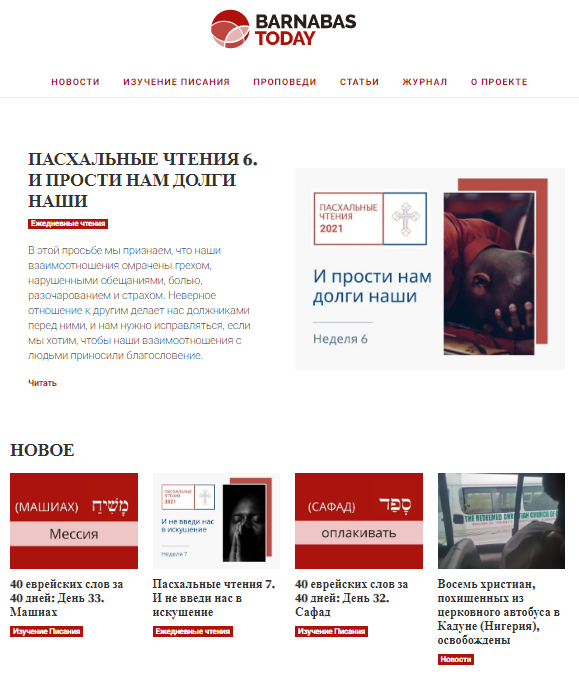 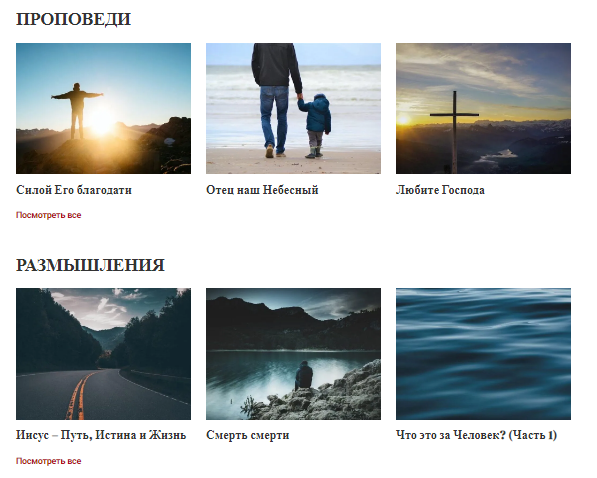 barnabastoday.com/ru 